Chata „Lovecký zámeček“ 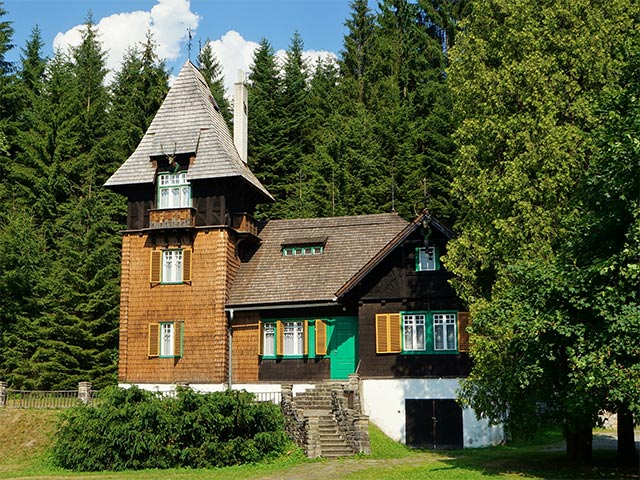 Popis objektu Chata „Lovecký zámeček“ se nachází v obci Bílá. Její výhodná poloha umožňuje provozování turistiky, cyklistiky a v zimní období sjezdového lyžování a také hojné využití upravovaných běžeckých tras. V blízkosti zámečku se nachází i „Obůrka“ s divokou zvěří. Detail umístění viz. mapa. Ubytování Chata nabízí ubytování v pěti pokojích. Celková kapacita je 16 osob. Každý pokoj je vybaven umyvadlem. V přízemí se nachází jeden čtyřlůžkový a dva třílůžkové pokoje. V prvním patře a podkroví pak vždy jeden třílůžkový pokoj. Vybavení V přízemí zámečku je plně vybavená kuchyně, sprchy, WC, velká společenská místnost a posezení s TV zařízením. Velká společenská místnost a posezení je vybaveno starobylými kachlovými kamny, která je však z bezpečnostních důvodů zakázáno používat. Ze zámečku vede východ na terasu, kde je dřevěné nekryté posezení s ohništěm. Prostor před budovou je možno za příznivého počasí využívat k letním aktivitám (fotbal, odbíjená atd.) Chata je vybavena Wifi – heslo: wifihost Mimo ubytování je možno chatu využít k pořádání společenských akcí a oslav, a to především z důvodu velké společenské místnosti a plně vybavené velkokapacitní kuchyně. Doprava Odbočka k Loveckému zámečku je doleva z hlavní silnice I/56 na konci obce Bílá – u autobusové zastávky. Zámeček je dobře dostupný v kteroukoli roční dobu. Ceny Cena ubytování za 1 noc celého objektu je 4 000,- Kč (pro zaměstnance BOO sleva). V případě zaviněného poškození objektu chaty nebo jeho zařízení bude tato škoda vyčíslena a ubytovaný bude povinen tuto škodu v plné výši uhradit. Kontakty Rezervace: Ing. Libor Konvičný, ředitel BL - tel.: 724 523 637 Správce chaty: paní Marie Němcová - tel.: 732 945 815 Poruchy na zařízeních či vybavení chaty: Marek Sobala, referent HIM - tel.: 724 524 674 Pokyny Předání objektu k ubytování nutno dohodnout se správcem chaty popř. s M. Sobalou. Kola a lyže je zakázáno skladovat přímo v chatě. V případě potřeby uložení kol a lyží je toto umožněno v uzamykatelném sklepě. V případě poruchy na jakémkoliv zařízení či vybavení chaty jsou ubytovaní povinni tuto skutečnost sdělit p. Markovi Sobalovi (viz. kontakty). Vytápění chaty je zajištěno kotlem na peletky. O provoz tohoto zařízení se stará pověřená osoba. Ubytovaným je přístup do kotelny přísně zakázán. 